« 06 » апреля 2021 года                                                                              № 9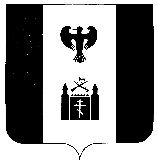 В целях подготовки объектов энергетики, жилищно-коммунального хозяйства и социальной сферы к работе в осенне-зимний период 2021-2022 годов для бесперебойного обеспечения населения услугами теплоснабжения, электроснабжения, водоснабжения и водоотведения и осуществления контроля над проведением ремонтных работ по подготовке жилищного фонда, объектов коммунального комплекса, находящихся на территории сельского поселения «село Ковран»:Утвердить состав рабочей группы по контролю за подготовкой объектов энергетики, жилищно-коммунального хозяйства и социальной сферы к работе в осенне-зимний период 2021-2022 годов согласно приложению № 1.Утвердить График проведения заседаний рабочей группы по контролю за подготовкой объектов энергетики, жилищно-коммунального хозяйства и социальной сферы к работе в осенне-зимний период 2021-2022 годов согласно приложению № 2.Контроль за выполнением настоящего распоряжения возложить на заместителя главы администрации сельского поселения «село Ковран»   Глава администрации МОсельское поселения «село Ковран»                                                И.М. КвасоваПриложение № 1к распоряжению Администрациимуниципального образованиясельское поселение «село Ковран»от 06.04.2021 № 9СОСТАВрабочей группы по контролю за подготовкой объектов энергетики, жилищно-коммунального хозяйства и социальной сферы к работе в осенне-зимний период 2021-2022 годовПриложение № 2к распоряжению Администрациимуниципального образованиясельское поселение «село Ковран»от 06.04.2021 № 9 ГРАФИКпроведения заседаний рабочей группы по контролю за подготовкой объектов энергетики, жилищно-коммунального хозяйства и социальной сферы к работе в осенне-зимний период 2021-2022 годовАДМИНИСТРАЦИЯМУНИЦИПАЛЬНОГО ОБРАЗОВАНИЯСЕЛЬСКОЕ ПОСЕЛЕНИЕ«СЕЛО КОВРАН»(Администрация МО СП «село Ковран»)ул. 50 лет Октября, д. 20,с. Ковран, Тигильский район, Камчатский край, 688621Тел.(факс) (41537) 28-0-17,эл. почта: kovran@inbox.ruР А С П О Р Я Ж Е Н И ЕКвасова И.М.   - Глава сельского поселения «село Ковран», председатель рабочей группы;Бей В.И.- Заместитель главы администрации сельского поселения «село Ковран»;Почтовой С.В. - Консультант администрации сельского поселения «село Ковран», секретарь; Сенотрусова Ю.Ю.- Директор МКУК «Ковранский сельский дом культуры»;  Тихонова С.Ю.  - Директор МБОУ «Ковранская средняя общеобразовательная школа» (по согласованию)Амзаракова Е.Р.- Заведующая МБДОУ Ковранский детский сад «Ийаночх» (по согласованию);Ластовецкий Л.М.- Начальник Тигильского энергорайона УХЭУ №5 АО «Корякэнерго» (по согласованию);Ногай И.-  Мастер котельной с. Ковран УХЭУ № 5 АО «Корякэнерго» (по согласованию);ДАТАВРЕМЯ ПРОВЕДЕНИЯ06.04.2021 года16.0020.04.2021 года16.0004.05.2021 года16.0018.05.2021 года16.0001.06.2021 года16.0015.06.2021 года16.0029.06.2021 года16.0013.07.2021 года16.0027.07.2021 года16.0010.08.2021 года16.0024.08.2021 года16.0007.09.2021 года16.0021.09.2021 года16.0005.10.2021 года16.0019.10.2021 года16.0002.11.2021 года16.0016.11.2021 года16.0030.11.2021 года16.0014.12.2021 года16.0028.12.2021 года16.00